Ханты-Мансийский автономный округ - Югра(Тюменская область)АДМИНИСТРАЦИЯ Нижневартовского районаУПРАВЛЕНИЕ ОБРАЗОВАНИЯ И МОЛОДЕЖНОЙ ПОЛИТИКИМУНИЦИПАЛЬНОЕ БЮДЖЕТНОЕДОШКОЛЬНОЕ ОБРАЗОВАТЕЛЬНОЕ УЧРЕЖДЕНИЕ«ВАХОВСКИЙ ДЕТСКИЙ САД  «ЛЕСНАЯ СКАЗКА»ул. Таёжная , 18, с.п. Ваховск,  Нижневартовский район, Ханты-Мансийский автономный округ – Югра(Тюменская область), 628656Тел./факс: (3466) 28-80-97, dsvah1988@mail.ru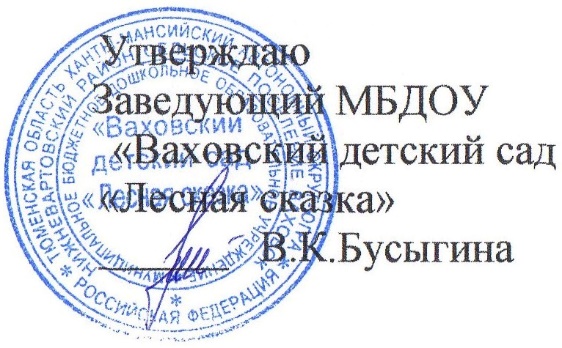 Проект оздоровительной направленности для дошкольниками от 6 до 7 лет и их родителей на 2018-2019 учебный год«Здоровый дошкольник»Подготовила: инструктор физического воспитания Гончар Л.А. 2018 г.Цель проекта: Укрепление и сохранение здоровья дошкольников и формирование основ здорового образа жизни у детей и их родителей.Задачи:1.Повышать  компетентность и рефлексивность родителей  в вопросах оздоровления детей дошкольного возраста.2.Содействовать формированию представлений о значении ЗОЖ и способах его достижения посредством совместной физкультурно-оздоровительной деятельности. 3.Создавать атмосферу взаимопонимания между ДОУ и семьей по вопросам оздоровления детей и формирования основ ЗОЖ в семье.Сроки реализации проекта: один  учебный год 2018 – 2019  (табл. 1 и 2).Ожидаемые результаты реализации проекта: реализация данного проекта позволит снизить процентный показатель заболеваемости воспитанников в межсезонье и в течении года, приблизительно на 10%.- 20%, а также обеспечит комплексный подход в воспитании  здорового ребенка :неболеющего,организованного,самостоятельного,инициативного,
коммуникативного,ведущего здоровый образ жизни в семье,радостного.Участники проекта: родители и их дети - воспитанники групп  №1 -  от 6 до 7 лет, часто болеющие простудными заболеваниями,  а так же воспитатели группы, руководитель физического воспитания, старшая медсестра, старший воспитатель.Место реализации проекта: МБДОУ «Ваховский детский сад «Лесная сказка»                                                «Забота о здоровье  детей – это важнейший труд…                                          От жизнерадостности детей зависит их духовная                                   жизнь, мировозрение, умственное развитие,                          прочность знаний, вера в свои силы».                                                                                                В.Сухомлинский   Здоровье – важнейшая составляющая личности в любом возрастном периоде.  Проблема здоровья и средства его  укрепления  во все времена  занимали умы человечества. Проблема здоровья и его сохранения  в современном обществе  стоит очень остро. Такие словосочетания, как  «здоровье - сберегающие технологии»  и «формирование здорового образа жизни», заняли прочное место в беседах с родителями  и детьми, в планах воспитательной работы  всех педагогов    нашего дошкольного учреждения. Но тема здоровья всегда остается актуальной, особенно если речь идет о часто болеющих детях. Эту задачу, мы педагоги,  пытаемся решать совместно с родителями с самых ранних лет ребенка. Оздоровительный процесс детей это не проблема одного дня и одного человека, а целенаправленная и систематически спланированная работа всех участников  образовательного процесса на длительный срок. Поскольку ежегодно в период межсезонья дети подвергаются простудным заболеваниям. В соответствии с - Федеральным законом от 29.12.2012 № 273 ФЗ «Об образовании в Российской Федерации»,- Приказом Минобрнауки России от 17.10. 2013 № 1155 «Об утверждении  Федерального государственного образовательного стандарта дошкольного образования,- Основной  общеобразовательной программой  дошкольного образования,приоритетной целью в  деятельности МБДОУ является сохранение и укрепление здоровья дошкольников. Организация деятельности по данному направлению включает в себя реализацию социально-оздоровительной технологии Ю.Ф. Змановского  «Здоровый дошкольник».Данная технология учитывает интегративные качества ребенка, которые он может приобрести в результате  ее освоения. К таким качествам относятся:  физическое и психологическое  развитие, освоение основных культурно-гигиенических навыков, знания о здоровом образе жизни. У ребенка к 6 годам сформированы основные физические качества и потребность в  расширенной двигательной активности. Он уже понимает значение здоровья, необходимость выполнения режима дня, важность занятий спортом, закаливанием,  знает некоторые правила профилактики и охраны здоровья. Проект построен на принципах:-учет состояния здоровья ребенка в деятельный момент, его физические, индивидуально возрастные особенности;- желания и настроя ребенка;- использования природных факторов в комплексе;- соблюдения принципа последовательности и постепенности;- соблюдения педагогических форм и методов воздействия;- взаимодействия с семьей.Возникает необходимость  создания условий В ДОУ для сохранения и укрепления   здоровья воспитанников . В нашем МБДОУ задача сохранения и укрепления здоровья детей была и остается приоритетной. На базе учреждения созданы все условия: оборудованная  спортивная площадка, спортивный зал с современными требованиями и стандартами, спортивным инвентарем. В зимний период готовится совместно с родителями лыжная трасса, беговые дорожки, спортивное оборудование, обустроены игровые площадки для полноценной двигательной активности. Все совокупные факторы способствуют успешной работе по реализации данного проекта, совместно с родителями воспитанников.Программа проекта                                        План реализации проектаАнализ заболеваемости дошкольников от 6 до 7 лет,  участников проекта,МБДОУ «Ваховский детский сад «Лесная сказка»                                              за 2018-2019 учебный годИндекс здоровья определен по формуле Т.И. Третьякова и Л.Ю. Белая в пособии «Дошкольное образовательное учреждение управление образованием по результатам».Формула: количество  не болевших детей делим на количество детей по списку и умножаем на 100.Литература:1. Т.И. Третьякова, Л.Ю.Белая,  Дошкольное образовательное учреждение , управление образованием по результатам, М, Просвещение 2008.2. В.К.Кудрявцева , Б.Б. Егоров,  Развивающая педагогика оздоровления , М, Линка – Пресс, 2010.3. В.Н. Зимонина, Воспитание ребенка дошкольника, М, Владос, 2011.4. Ю.Ф. Змановского  «Здоровый дошкольник», М, Просвещение 2007.5. М.Н.Кузнецова, Система мероприятий по оздоровлению детей в ДОУ,  -М, Айрис- Пресс, 2007.МероприятияСрок реализацииОтветственныеАнализ заболеваемости детей группыСентябрьИнструктор физкультуры, медсестраОпределение спектра вопросов для анкетирования родителей  по вопросу оздоровления детейСентябрьИнструктор физкультуры, воспитателиАнкетирование родителей с целью выявления уровня осведомленности  в вопросах оздоровленияОктябрьИнструктор физкультуры, воспитателиОпределение форм педагогического просвещенияОктябрьИнструктор физкультуры, медсестраПрактическая деятельность по реализации  этапов проектаСентябрь -  майИнструктор физкультуры, медсестраАнализ заболеваемостиМайМедсестраПрезентация итогов проектаМайИнструктор физкультуры, медсестраМероприятияСроки реализацииОтветственные123I этап. Выявление уровня  осведомленности родителей в вопросах оздоровленияI этап. Выявление уровня  осведомленности родителей в вопросах оздоровленияI этап. Выявление уровня  осведомленности родителей в вопросах оздоровленияЗаполнение листов здоровья детейСентябрьМедсестраАнкетирование родителей с целью определения отношения к оздоровлению детей в данном проектеСентябрьИнструктор физкультуры, воспитателиАнализ листов здоровья     СентябрьМедсестра, инструктор физкультуры, воспитатели Анализ результатов анкетированияСентябрьИнструктор физкультуры, воспитателиII этап. Определение спектра вопросов, формирующих компетентность родителей.II этап. Определение спектра вопросов, формирующих компетентность родителей.II этап. Определение спектра вопросов, формирующих компетентность родителей.Заседание за круглым столом вопросам совместно с родителями и определение направленности по вопросам  проектного оздоровления  детейСентябрь Медсестра, инструктор физкультуры, воспитателиАнализ заболеваемости за годСентябрьМедсестраОпределение направлений деятельности и вопросов, формирующих компетентность родителейОктябрьМедсестра, инструктор физкультуры, воспитателиОпределение возможных форм и приемов закаливания дошкольника в семьеСентябрьИнструктор физкультурыIII этап. Определение форм педагогического просвещенияIII этап. Определение форм педагогического просвещенияIII этап. Определение форм педагогического просвещенияЗаседание комиссии  (педагоги, медсестра) в форме круглого стола с обсуждением темы  «Формы работы с родителями»Сентябрь -октябрьИнструктор физкультурыРабота с литературой с целью изучения передового опытаСентябрьИнструктор физкультурыИзучение передового опыта работы дошкольных учреждений ХМАО - Югры и России с целью усовершенствования собственного опытаПредварительно до начала учебного года и в течении годаИнструктор физкультурыОпределение форм  работыСентябрьМедсестра, инструктор физкультуры, воспитателиСоставление перспективного плана педагогического просвещения родителей по вопросам организации  оздоровления детей дошкольного возрастаСентябрьИнструктор физкультурыIV этап. Практическая деятельность по реализации проектаIV этап. Практическая деятельность по реализации проектаIV этап. Практическая деятельность по реализации проектаОказание практической помощи родителям  при разработке системы оздоровления в условиях семьиСентябрь Медсестра, инструктор физкультуры, воспитателиРеализация системы оздоровления в домашних условияхВ течении годаРодители, детиОформление  информационно-наглядного материала (консультации, папки, стенды, фотовыставки, памятки)Сентябрь - майИнструктор физкультурыПроведение занятия с родителями   по теме «Основы здорового образа жизни в семье»Январь Старшая медсестраВедение «Дневника здоровья»В течении годаРодителиОрганизация плана индивидуальных и групповых консультаций, бесед для родителейСентябрь - майМедсестра, инструктор физкультуры, воспитателиВыступление на родительских собраниях в соответствии графика их проведенияОктябрь - майИнструктор физкультурыСоздание «Шкатулки вопросов» для родителей по теме оздоровления СентябрьИнструктор физкультурыМастер –класс для родителей  по освоению технологий оздоровленияНоябрьМедсестра, инструктор физкультуры V этап. Подведение итогов реализации проектаV этап. Подведение итогов реализации проектаV этап. Подведение итогов реализации проектаИздание «Заметки юного крепыша» (рассказы детей о оздоровлении  из собственного опыта)ФевральРодители, детиОрганизация фотовыставки  «Если хочешь быть здоров, закаляйся!»МартИнструктор физкультуры, родителиРодительская конференция  «Путь к здоровью»АпрельРодители, инструктор физкультурыОформление памятного альбома с рисунками детей по теме «Я здоровье берегу, сам себе я помогу»АпрельВоспитателиСоздание мультимедийной презентации  и видеоролика  по итогам проекта  (использование  фото, видиоматериалов родителей при организации оздоровительных мероприятий в домашних условиях)АпрельИнструктор физкультуры, воспитателиАнкетирование родителей по итогам проектаМайИнструктор физкультуры, воспитатели, воспитателиVI Презентация по итогам проектаVI Презентация по итогам проектаVI Презентация по итогам проектаПоказ  мультимедийной презентации  и видеоролика  по итогам проекта  на родительской конференцииМайИнструктор физкультуры, воспитателиПрезентация  результатов проекта для педагоговМайИнструктор физкультуры, воспитатели№ п/пПоказатели 2018-2019 сентябрь -    ноябрь2018-2019 декабрь-февраль2018-2019 март-май№ п/пПоказатели всеговсеговсего1Среднесписочный состав1313132Количество детей не болевших в период6          983Количество детей болевших в период7444Средняя продолжительность одного заболевания5558Индекс здоровья 46%69%61%